Waves: Day 12		Name: ____________________ Core: ____ Date: __Thursday, April 20th___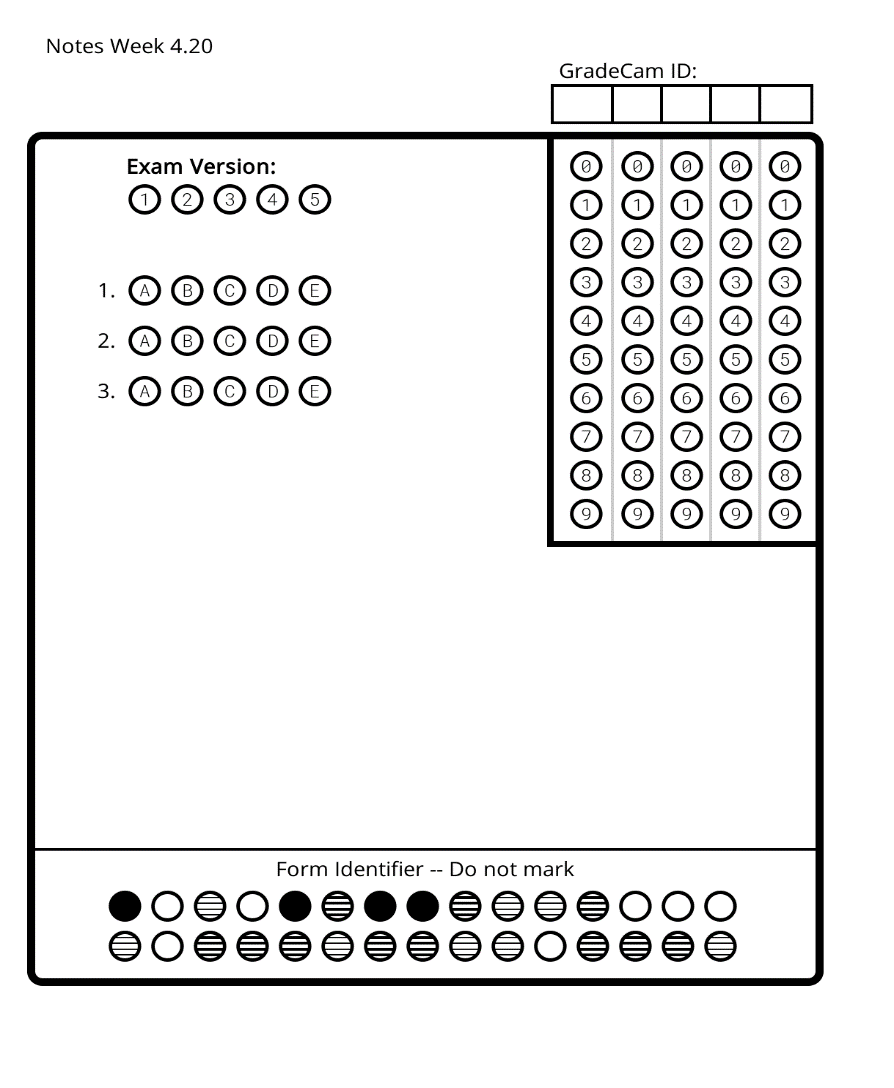 1. ______________  2. ______________3. ______________4. ______________5. ______________6. ______________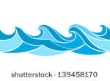 What is sound? Sound is a form of _____________ that can be ____________ and travels in ______________ waves.When matter ______________, or moves back and forth very quickly, a ________________ is made.Sound waves can ONLY travel through a __________________: solids, liquids, or gases.Label the wave below: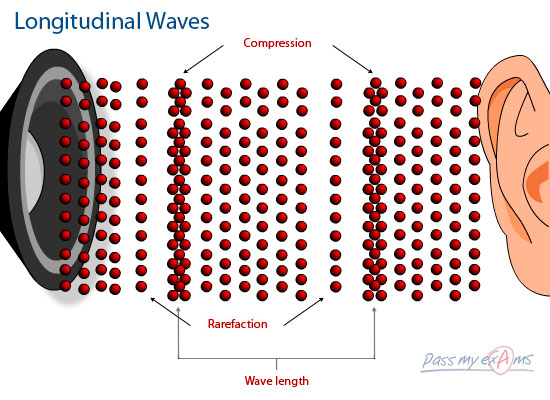 1. What is the purpose of the retina?A) It uses rod cells to detect black, white, and shades of grey and cone cells to detect color light.B) It forms the images that we see.C) It bends, or refracts, light onto the back of the eye.	2. The wavelength of a transverse wave is the distance:A) Between successive crests or troughs.B) from the top (crest) of the wave to the bottom (trough) of the waveC) from the beginning to end of the wave3. As the amplitude of a wave increases, what also increases?A) the wavelength B) The distance between successive crests or troughsC) the amount of energy the wave carries